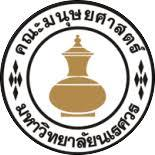 ข้อมูลผู้เขียนนำส่งบทความเพื่อขอรับการพิจารณาตีพิมพ์ในวารสารดอกแก้วปริทัศน์ คณะมนุษยศาสตร์ มหาวิทยาลัยนเรศวร ข้อมูลส่วนบุคคลของผู้ส่ง นาย  นาง  นางสาว  อื่นๆ โปรดระบุ ................................................................................... ชื่อ – นามสกุล (ภาษาไทย) ..........................................................................................................................ชื่อ – นามสกุล (ภาษาอังกฤษ) ...................................................................................................................... ประวัติการศึกษา:ชื่อสถานที่ศึกษา .............................................................................................................................................. ภาควิชา/สาขาวิชา .......................................................................................................................................... ชื่อย่อปริญญา ................................................................................................................................................... ที่อยู่ที่สามารถติดต่อได้สะดวกเลขที่...................หมู่ที่..................ซอย.....................................................ถนน.............................................ตำบล...............................................อำเภอ..............................................จังหวัด.............................................รหัสไปรษณีย์......................โทรศัพท์ติดต่อ.........................อีเมล: .................................................................. ข้าพเจ้าขอเสนอผลงาน   บทความวิจัย   บทความวิชาการ เพื่อตีพิมพ์ในวารสารดอกแก้วปริทัศน์ คณะมนุษยศาสตร์ มหาวิทยาลัยนเรศวร(ชื่อเรื่องภาษาไทย) ........................................................................................................................................  (ชื่อเรื่องภาษาอังกฤษ) ................................................................................................................................... เป็นผลงานของข้าพเจ้าแต่เพียงผู้เดียว เป็นผลงานของข้าพเจ้าและผู้ร่วมงานตามชื่อที่ระบุในบทความ กรุณาระบุชื่อผู้ประสานงาน* สำคัญโปรดระบุ ชื่อ – นามสกุล ....................................................................................................................เบอร์โทรศัพท์สำหรับติดต่อ.....................................Email: ...............................................................................ข้าพเจ้าขอรับรองว่าบทความที่ข้าพเจ้าจัดส่งมาเพื่อเผยแพร่ในวารสารดอกแก้วปริทัศน์ มหาวิทยาลัยนเรศวร เป็นผลงานของข้าพเจ้าเพียงผู้เดียว เป็นผลงานของข้าพเจ้าและผู้ที่ระบุชื่อในบทความ และขอรับรองว่าบทความที่ข้าพเจ้าได้ส่งมานี้ ไม่ได้ละเมิดลิขสิทธิ์ผลงานผู้อื่น และไม่เคยตีพิมพ์เผยแพร่ในวารสารใด ๆ มาก่อน รวมทั้งไม่อยู่ในระหว่างการพิจารณาตีพิมพ์ในวารสารอื่นอีกนับจากวันที่ได้นำส่งบทความนี้ มายังกองบรรณาธิการวารสารดอกแก้วปริทัศน์ มหาวิทยาลัยนเรศวร ข้าพเจ้าจะขอรับผิดชอบเกี่ยวกับเนื้อหาทั้งหมดที่ปรากฏในบทความนี้ และขอน้อมรับผลการพิจารณาจากทางวารสารดอกแก้วปริทัศน์ มหาวิทยาลัยนเรศวร ในทุกขั้นตอนว่าเป็นที่สิ้นสุดลงชื่อ ................................................................... (......................................................................) วันที่……………………….…………………………รายละเอียดอาจารย์ ที่ปรึกษาวิทยานิพนธ์ (หลัก) ตำแหน่งทางวิชาการ (เลือกได้มากกว่า 1 ช่อง) (  ) ศาสตราจารย์   (  ) รองศาสตราจารย์  (  ) ผู้ช่วยศาสตราจารย์  (  ) ดร.   (  ) อาจารย์   ชื่อ – นามสกุล (ภาษาไทย) .................................................................................................................. ชื่อ – นามสกุล (ภาษาอังกฤษ) .............................................................................................................. ประวัติการศึกษา: (คุณวุฒิสูงสุด)-  กรณีจบการศึกษาในประเทศ (โปรดระบุ ชื่อย่อปริญญา ชื่อสาขาวิชา และชื่อสถาบัน).................................................................................................................................................................      .................................................................................................................................................................-  กรณีจบจากต่างประเทศ (ข้อมูลภาษาอังกฤษ โปรดระบุ ชื่อย่อปริญญา ชื่อสาขาวิชา ชื่อสถาบัน และชื่อประเทศ) …….………………………………………………………………………………………..…………………………….………..……..................................................................................................................................................................      .................................................................................................................................................................…….………………………………………………………………………………………..……………………….……………..……. ที่อยู่ที่สามารถติดต่อได้สะดวก เลขที่...................หมู่ที่..................ซอย................................................ถนน............................................    ตำบล........................................อำเภอ..............................................จังหวัด..............................................    รหัสไปรษณีย์......................โทรศัพท์ติดต่อ........................อีเมล: .............................................................  (  ) ศาสตราจารย์   (  ) รองศาสตราจารย์  (  ) ผู้ช่วยศาสตราจารย์  (  ) ดร.   (  ) อาจารย์   ชื่อ – นามสกุล (ภาษาไทย) .................................................................................................................. ชื่อ – นามสกุล (ภาษาอังกฤษ) .............................................................................................................. ประวัติการศึกษา: (คุณวุฒิสูงสุด)-  กรณีจบการศึกษาในประเทศ (โปรดระบุ ชื่อย่อปริญญา ชื่อสาขาวิชา และชื่อสถาบัน).................................................................................................................................................................      .................................................................................................................................................................-  กรณีจบจากต่างประเทศ (ข้อมูลภาษาอังกฤษ โปรดระบุ ชื่อย่อปริญญา ชื่อสาขาวิชา ชื่อสถาบัน และชื่อประเทศ) …….………………………………………………………………………………………..…………………………….………..……..................................................................................................................................................................      .................................................................................................................................................................…….………………………………………………………………………………………..………………….……….…………..…... ที่อยู่ที่สามารถติดต่อได้สะดวก เลขที่...................หมู่ที่..................ซอย................................................ถนน............................................   ตำบล............................................อำเภอ..............................................จังหวัด.........................................      รหัสไปรษณีย์..................โทรศัพท์ติดต่อ.........................อีเมล: ............................................................... 